Sprawozdanie z wykładuSprawozdanie z wykładuSprawozdanie z wykładuSprawozdanie z wykładuData:01.04.2014 roku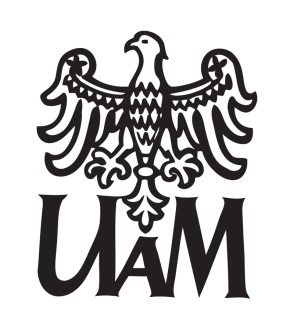 Przedmiot:Administracja Serwerami Sieciowymi LinuksTemat zajęć:Zarządzanie siecią w LinuxProwadzący:Maciej Kalkowski Nr indeksu:Lp.ZagadnienieOpis zagadnienia!!!1.Urządzenia siecioweCo to jest (w skrócie):Karta sieciowaModemHUBSwitchRuterFirewallMostRepeaterKonwerterIPS2.Pojęcia siecioweCo to jestVLANInterfejs sieciowyTablica ARPTablica rutinguDHCPSocketUnixINETJakie dodatkowe funkcje pełni3.Model ISO/OSIOpisz i podaj przynajmniej jeden protokół związany z warstwą: „7” - aplikacji„6” - prezentacji„5” - sesji„4” - transportu„3” – sieci „2” – łącza danych „1” – fizyczną4.Model TCP/IPOpisz i podaj przynajmniej jeden protokół związany z warstwą: „1” - dostępu„2” – ip„3” – trasportu„4” - aplikacji5.Budowa ramki i pakietuZ czego składa się ramka Ethernet Z czego składa się pakiet IP6.Tablica ARP, konfiguracja IP interfejsuKtórą warstwą zarządza polecenie ip link i co może w niej ustawić?Jaka jest zasada działania tablicy ARP?Co oznacza NUD w tablicy ARP?Jakie znasz flagi i zasięgi dla adresów przydzielonych do interfejsu adresów IP7. Tablica rutingu i polecenia diagnostyczneJaka jest zasada działania tablicy rutinguJakie znasz tablice rutingu Jakie typy tablicJakie znasz zasięgi trasWymień pliki przydatne do konfiguracji sieciWymień przydatne narzędzia diagnostyczneUwagi:Uwagi:Wykład poszerzył moją wiedzę (skala 0-5)Wykład poszerzył moją wiedzę (skala 0-5)Wiedza przekazana w jasny sposób (skala 0-5):Wiedza przekazana w jasny sposób (skala 0-5):Co mogłoby być zrobione lepiej:Co mogłoby być zrobione lepiej:Data sporządzenia:Data sporządzenia: